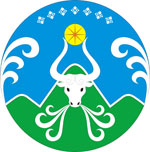 ПРИКАЗ  № 01-аот   30.01.2019 г.                                                                                                                  п. Усть-НераОб установлении первой квалификационнойкатегории педагогическому работникуСогласно приказа МОиН РС (Я) от 11.05.2018 года  №12-17/4  «Об установлении первой и высшей квалификационных категорий педагогическим работникам, осуществляющим образовательную деятельность в РС(Я)»ПРИКАЗЫВАЮ:1. Признать соответствующими требованиям, предъявляемым к первой квалификационной категории с 28.04.2018 года следующего педагогического работника образовательной организации МО «Оймяконский улус (район)»: 1.1. Французову Семиру Семеновну – учителя начальных классов МБОУ «Усть-Нерская СОШ им. И.В. Хоменко».	2. Рекомендовать руководителю образовательного учреждения МО «Оймяконский улус (район)», в котором осуществляет образовательную деятельность вышеуказанный педагогический работник, производить оплату труда с учетом установленного квалификационного категория (первая) со дня решения Главной аттестационной комиссии МОиН РС (Я) от 11.05.2018 года.3. Контроль исполнения приказа оставляю за собой.ОСНОВАНИЕ:  Приказ МОиН РС (Я) от 11.05.2018 года № 12-17/4 (вх. № 483 от 14.05.2018 г). Начальник МКУ «УОМО «Оймяконский улус (район)»                                                                                   А.А. Егоров